Every person is obliged to pay all the taxes in his/her country of residence. WRRC does not accept any liabilities for unpaid taxesBank order to:BANK: SWIFT: IBAN: Account: This is a computer-generated document, and valid without signature or sealCLAIM OF EXPENSES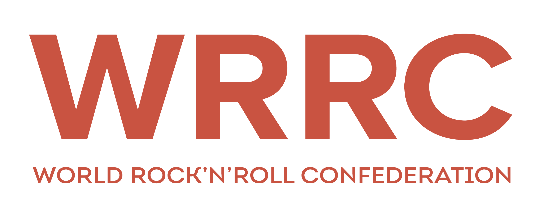 World Rock’n’Roll ConfederationPostfach 608212 Neuhausen am RheinfallSWITZERLANDCLAIM # Date: FROM:event date and nameevent date and namepayment termsDue on receiptitem nr.DESCRIPTIONAMOUNTAMOUNT LOCALTOTAL EURtotal duetotal duetotal duetotal due   0,00